جمعيات الدول الأعضاء في الويبوسلسلة الاجتماعات السابعة والخمسونجنيف، من 2 إلى 11 أكتوبر 2017التقرير الموجزإضافةالبند 28"1" من جدول الأعمال الموحّدتقارير عن شؤون الموظفينسن التقاعد في المنظمة العالمية للملكية الفكرية (الويبو)إنّ لجنة الويبو للتنسيق،وإذ نظرت في مقترح الأمانة على النحو المشروح في الوثيقة WO/CC/74/6؛وإذ تؤكّد مجددا التزام الويبو بمواءمة سياساتها وممارساتها مع نظام الأمم المتحدة الموحّد؛وإذ تعي احتياجات الويبو المؤسسية المحدّدة وما يتصل بذلك من التزامات بموجب المعاهدات بتقديم الخدمات العالمية لتسجيل الملكية الفكرية؛وإذ تلاحظ باهتمام خاص الطلب المتزايد على خدمات الويبو العالمية في مجال الملكية الفكرية، ولا سيما التحول الجغرافي الراهن في منشأ الطلبات المودعة بناء على معاهدة التعاون بشأن البراءات والحاجة إلى إعادة تشكيل موظفيها من حيث المهارات اللغوية والمعلوماتية من أجل الاستجابة لتلك المقتضيات؛قرّرت بشكل استثنائي الموافقة على تنفيذ التقاعد في سن 65 سنة بالنسبة للموظفين الذي عُيّنوا قبل 1 يناير 2014، اعتبارا من 1 يناير 2020. وسيمكّن ذلك الويبو من الحفاظ على قدرتها التنافسية ويضمن امتثالها لالتزاماتها بموجب المعاهدات.[نهاية الوثيقة]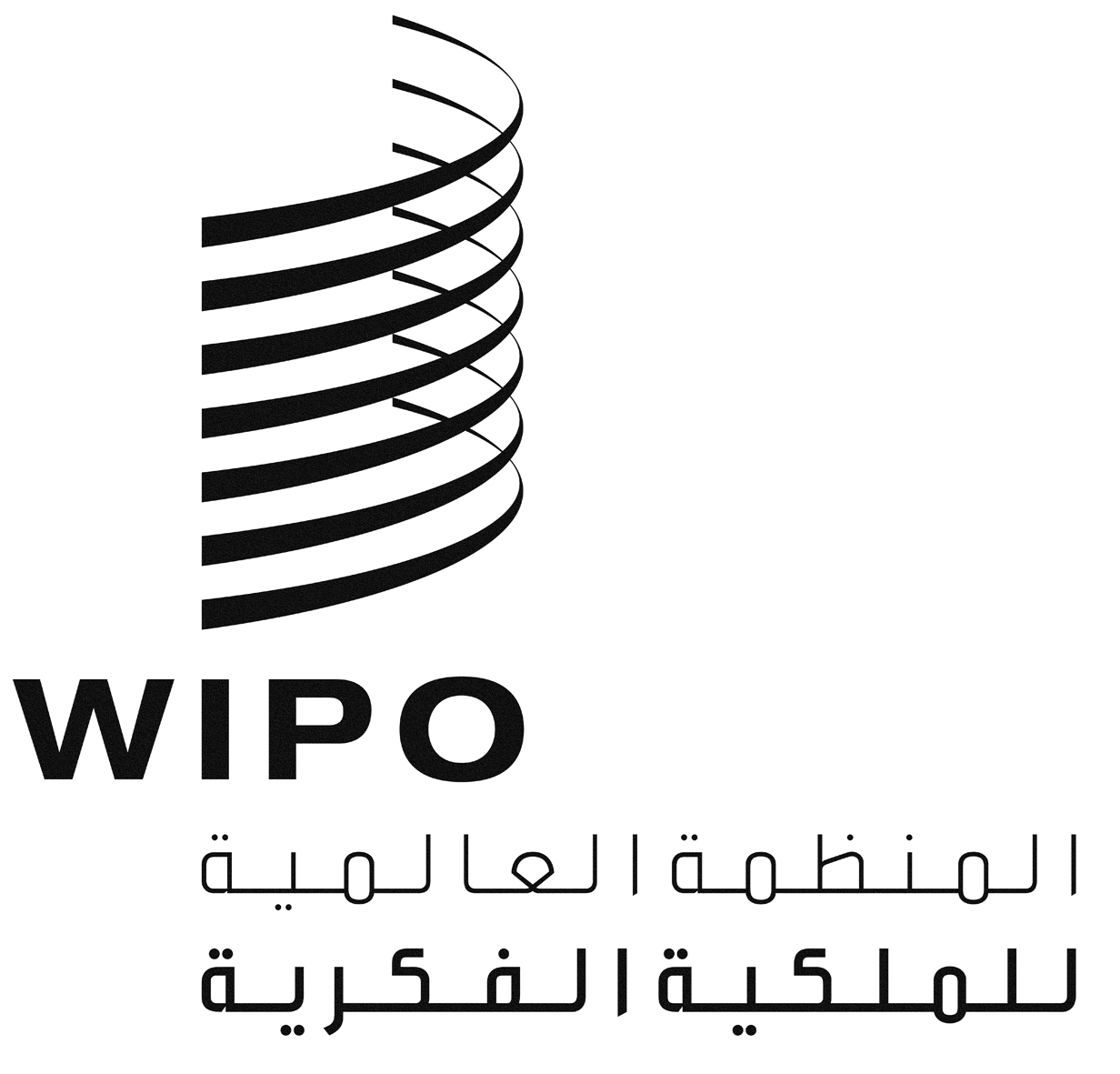 AA/57/11 ADD.7A/57/11 ADD.7A/57/11 ADD.7الأصل: بالإنكليزيةالأصل: بالإنكليزيةالأصل: بالإنكليزيةالتاريخ: 11 أكتوبر 2017التاريخ: 11 أكتوبر 2017التاريخ: 11 أكتوبر 2017